Ո Ր Ո Շ ՈՒ Մ
18 ապրիլի 2024 թվականի   N 965 ՎԱՆԱՁՈՐ ՔԱՂԱՔԻ ԿԱՄՈՅԻ ՓՈՂ․ ԹԻՎ 18 ՀԱՍՑԵՈՒՄ ԳՏՆՎՈՂ ԲՆԱԿԵԼԻ ՏԱՆԸ ՆՈՐ ՓՈՍՏԱՅԻՆ ՀԱՍՑԵ ՏՐԱՄԱԴՐԵԼՈՒ ՄԱՍԻՆ Հիմք ընդունելով Սերգեյ Վլադիմիրի Միրզոյանի 25․04․2024 թվականի թիվ 6578 դիմումը, անշարժ գույքի սեփականության (օգտագործման) իրավունքի գրանցման թիվ 1873559 վկայականը, անշարժ գույքերի հասցեներ տրամադրելու մասին որոշման թիվ 158245 քաղվածքը, 28․03․2024 թվականի ըստ օրենքի ժառանգության իրավունքի թիվ 2171 վկայագիրը (նոտարական ակտի կոդ։763-20240327-84-7815532), ղեկավարվելով ՀՀ կառավարության 2021 թվականի փետրվարի 25-ի թիվ 233-Ն որոշմամբ հաստատված կարգի 29-րդ կետի 4-րդ ենթակետով` որոշում եմ.Վանաձոր քաղաքի Կամոյի փող․ թիվ 18 հասցեում գտնվող բնակելի տանը տրամադրել նոր փոստային հասցե` Վանաձոր համայնք, Վանաձոր ք.,  Կամոյի փողոց,  18/1 բնակելի տուն։


ՀԱՄԱՅՆՔԻ ՂԵԿԱՎԱՐԻՊԱՇՏՈՆԱԿԱՏԱՐ`     ԱՐԿԱԴԻ ՓԵԼԵՇՅԱՆՃիշտ է՝ԱՇԽԱՏԱԿԱԶՄԻ  ՔԱՐՏՈՒՂԱՐ 					Հ.ՎԻՐԱԲՅԱՆ
ՀԱՅԱՍՏԱՆԻ ՀԱՆՐԱՊԵՏՈՒԹՅԱՆ ՎԱՆԱՁՈՐ ՀԱՄԱՅՆՔԻ ՂԵԿԱՎԱՐ
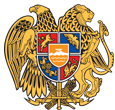 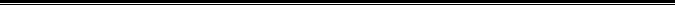 Հայաստանի Հանրապետության Լոռու մարզի Վանաձոր համայնք
Ք. Վանաձոր, Տիգրան Մեծի 22, Հեռ. 060 650162, 060 650040 vanadzor.lori@mta.gov.am, info@vanadzor.am